湖南省携手行动组委会2016年“携手行动”实施方案一、指导思想在2014年、2015年“携手行动—湖南省企业家志愿者助力中小微企业活动”（以下简称“携手行动”）顺利开展基础上，根据湖南省经信委《湖南省2016年扶助小微企业专项行动》（湘经信中小企业服务[2016]79号）、《关于印发<2016年“精准服务进园区”>活动方案的通知》（湘经信中小企业服务[2016]209号）文件中“开展携手行动服务”的要求，对中小微企业开展扶助活动。2016年携手行动以“结对子，送政策、送服务、送技术‘进企业、进园区’”为核心，以“精准、精细、精品、精益”为理念，帮助我省小微企业朝“专精特新”方向又好又快发展。二、工作目标以“四类百场三百家”为工作目标，即聚焦人力资源、投融资、“互联网+”和市场营销四类中小微企业需求领域，聚集企业家导师、行业专家资源100人以上，年度举办100场以上中小微企业服务需求对接活动，帮助300家以上的中小微企业与导师、专家结对，为其提供针对性帮助服务和平台资源对接，并从中选取50家“专精特新”中小微企业进行长期跟踪帮扶。三、实施思路2016年携手行动按照“完善服务标准、整合社会资源、聚焦四类服务、搭建对接平台”的总体工作实施路径,借助湖南省经信委、湖南省人社厅、湖南省工商联等部门政策和资源优势，按照“组织发动—资源征集—企业需求调研—帮扶活动—活动总结”的整体活动流程在全省14个市州全面开展。四、活动形式（1）导师面对面：根据前期对中小微企业服务需求分类归依，组织有共同服务需求的小微企业家们（人数不超过15名）与相关行业的企业家导师、行业专家们面对面，问诊把脉，现场解答，促成中小微企业与导师结对，持续帮扶。（2）登门求教：组织有共性服务需求的中小微企业家们（一批不超过5个企业）到结对企业家的企业或结对行业专家的机构学习请教，促成服务需求的深度对接与持续帮扶。（3）导师进企业（企业巡诊）：针对中小微企业提出的明确服务需求，匹配相应的导师或行业专家深入中小微企业现场指导。五、工作计划2016年“携手行动”按五阶段实施，分别为“组织发动—资源征集—企业需求调研—帮扶活动—活动总结”。前面四个阶段，在各地州市企业聚集区交替开展。将以长沙、株州、湘潭、岳阳、衡阳、益阳6市州作为活动开展的重点区域，活动形式以“面对面”、“登门求教”、“ 导师进企业（企业巡诊）”等形式为主，安排导师专家走进企业或园区进行深度诊断，结成企业与导师专家的帮扶对子；其它市州则由“携手行动”项目组统一制定标准和流程，提供导师、专家资源，以市州中心、园区为主导，围绕区域内企业的具体需求开展帮扶，以“导师走进企业”为主要活动形式，帮助企业与导师、专家的结成帮扶对子。（一）总体时间计划（二）活动组织计划2016年“携手行动”各类帮扶活动开展，以三厅合作为契机，以长沙、株州、湘潭、岳阳、衡阳、益阳6市州作为活动开展的重点区域，活动形式以“面对面”、“登门求教”、“ 导师进企业（企业巡诊）”等形式为主，安排导师专家走进企业或园区进行深度诊断，结成企业与导师专家的帮扶对子；其它市州则由“携手行动”项目组统一制定标准和流程，提供导师、专家资源，以市州中心、园区为主导，围绕区域内企业的具体需求开展帮扶，以“导师走进企业”为主要活动形式，帮助企业与导师、专家的结成帮扶对子。经过与市州、合作园区等深入交流，活动组织预排如下：具体将根据实际情况，每月初排出本月计划并在事先预告。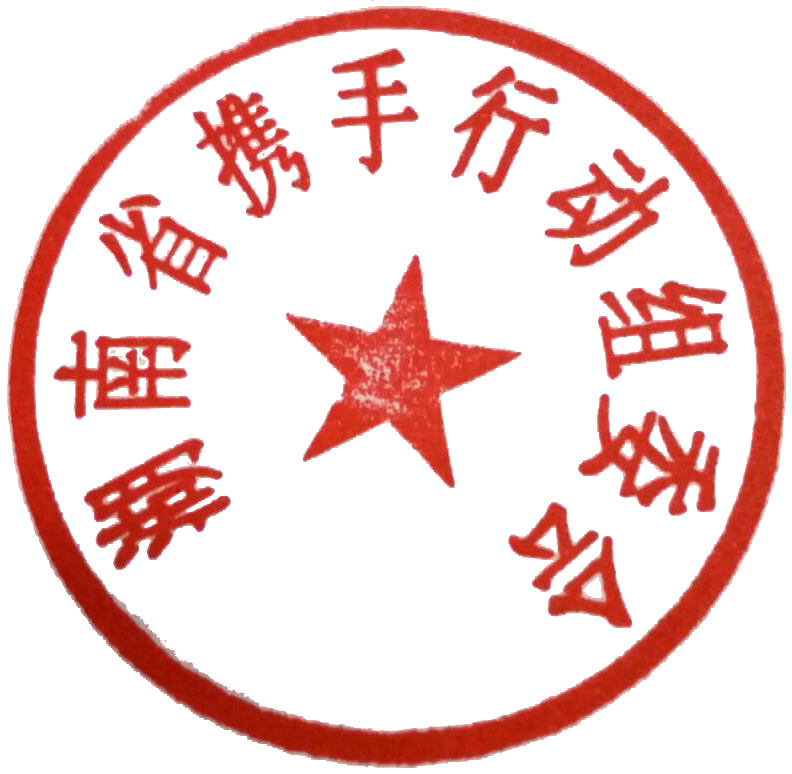  “携手行动”组委会                                   2016年5月25日序号活动阶段日期和目标主要任务1组织发动阶段5月1、下发活动组织通知。2、组织携手行动启程仪式。3、完成各地州市组织发动阶段工作；2资源征集阶段与企业需求调研5-6月完成100名导师、行业专家征集、完成500家企业的需求调研1、征集企业家志愿者、服务机构和行业专家志愿者团队，增强服务能力。3、向各州市、园区征集中小微企业的服务需求，并进行分析整理4、对导师、合作机构进行携手行动的服务指导与培训3帮扶对接实施阶段6月份至11月份安排100场次对接活动、完成300家企业与导师、专家结对服务工作1、开展导师面对面、导师进企业（企业巡诊）、登门求教等接对帮扶对接活动；2、完成250家企业与导师结对。3、完成50家“专精特新”的企业与导师结对。4、建设中小微企业、导师、机构在线互动帮扶工具平台。4活动总结阶段12月25日前完成经验总结工作，12月30日前完成效果评价工作1、活动总结。
2、效果评价。
（1）对市州服务中心活动组织效果的评价。
（2）对特定企业参与活动扶助的前后对比。
（3）对参与机构对活动支持有效性的评价。
（4）对企业家志愿者和行业专家等参与活动的评估。序号市州、合作园区市州、合作园区模式场次接对数量1长沙地区金荣工业园登门求教、企业巡诊、面对面10301长沙地区开福区登门求教、企业巡诊、面对面6181长沙地区长沙医药健康产业园登门求教、面对面、企业巡诊4121长沙地区商协会登门求教、面对面、企业巡诊501502株洲地区株洲地区登门求教、面对面、企业巡诊5153湘潭地区湘潭地区登门求教、面对面、企业巡诊5154岳阳、衡阳、邵阳岳阳、衡阳、邵阳登门求教、面对面、企业巡诊7215其他市州其他市州企业巡诊8246合计合计100场300对